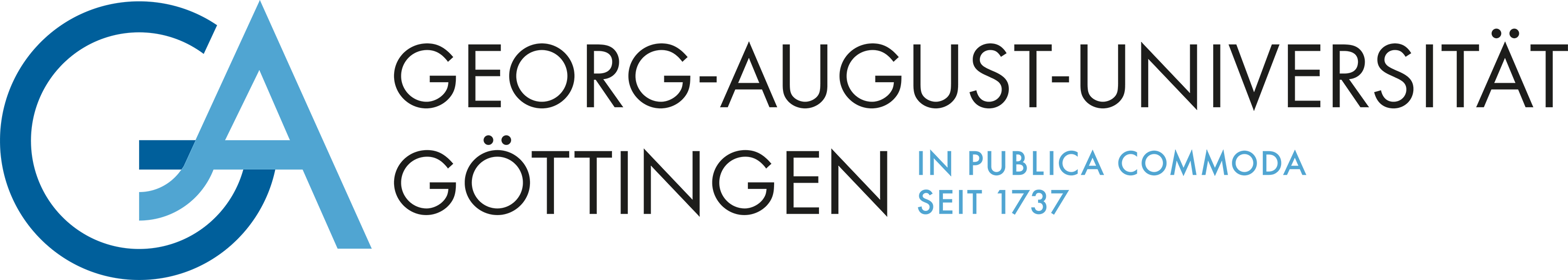 Titel der ArbeitART DER ARBEIT (Bachelor-, Master- oder Seminararbeit)vorgelegt an derProfessur für Marketing und InnovationsmanagementProf. Dr. Maik HammerschmidtGeorg-August-Universität GöttingenBetreuerin:Max Mustermann, M. Sc.vonVorname NachnameStraße HausnummerPostleitzahl OrtX. Fachsemester StudiengangMatrikelnummer: 00000000Ort, den 22.09.2023KurzzusammenfassungDie Kurzzusammenfassung wird als Abstract (engl.) bezeichnet und fasst die wesentlichen Inhalte der Arbeit sehr kompakt und prägnant zusammen. In Struktur und Inhalt richtet sich die Kurzzusammenfassung nach der wissenschaftlichen Arbeit. So werden ausschließlich Inhalte der vorliegenden Arbeit thematisiert, welche für diese allerdings von zentraler Bedeutung sind. In ein bis zwei Sätzen wird dabei auf die Relevanz und Zielsetzung der Arbeit, deren modelltheoretische Grundüberlegung und empirisches Vorgehen sowie zentrale Ergebnisse und Implikationen eingegangen. Das erklärte Ziel einer Kurzzusammenfassung ist es, die vorliegende Arbeit nach den aufgeführten Eigenschaften so kurz und prägnant wie möglich zu beschreiben und dem*der Leser*in auf diese Weise in kurzer Zeit ein Bild über die gesamte Arbeit zu vermitteln. Es ist daher ratsam, sich der Kurzzusammenfassung erst am Ende, d.h. nach Fertigstellung der Arbeit, zu widmen (Müller-Seitz & Braun, 2013, S. 118). Alle Masterabschlussarbeiten an der Professur müssen eine Kurzzusammenfassung von maximal einer Seite enthalten.Stichworte: Maximal sieben StichworteInhaltsverzeichnis Abkürzungsverzeichnis	VAbbildungsverzeichnis	VITabellenverzeichnis	VIIAnhangsverzeichnis	VIII1. Action Title: Die Rolle von X für Y	11.1. Managementproblem und Zielsetzung der Arbeit	11.2. Aufbau der Arbeit	12. Begriffliche Grundlagen und Forschungsstand	12.1. Begriff 1	12.2. Begriff 2	12.3. Begriff 3	22.4. Aktueller Forschungsstand (ausschließlich Masterarbeit!)	23. Theoretische Grundlagen und Hypothesen	23.1. Theorie XY	23.2. Theorie XY	23.3. Herleitung der Hypothesen	33.3.1. Unterkapitel 1 (z. B. Untersuchungsmodell)	33.3.2. Unterkapitel 2	34. Methodisches Vorgehen und Datenanalyse	34.1. Studiendesign	34.2. Manipulation der unabhängigen Variable und des Moderators	44.3. Durchführung der Umfrage und Operationalisierung der Konstrukte	44.4. Datenauswertung	44.4.1. Ergebnisse der Vorstudie	44.4.2. Überblick über die Stichprobe der Hauptstudie	44.4.3. Prüfung der Manipulation der unabhängigen Variable und des Moderators	54.4.4. Prüfung der Hypothesen	54.4.5. Post-hoc Analysen	55. Diskussion	65.1. Zusammenfassung der zentralen Ergebnisse	65.2. Forschungsimplikationen	65.3. Managementimplikationen	65.4. Limitationen und zukünftige Forschung	6Literaturverzeichnis	7Anhang	IXChatGPT	XEhrenwörtliche Erklärung	XIAbkürzungsverzeichnis KI			Künstliche IntelligenzAbbildungsverzeichnisAbbildung 1: Untersuchungsmodell	21Abbildung 2: Geplante Kontraste für Verarbeitungsflüssigkeit	41Abbildung 3: Geplante Kontraste für Kompetenz	42TabellenverzeichnisTabelle 1: ANCOVA mit Verarbeitungsflüssigkeit als AV	39Tabelle 2: ANCOVA mit Kompetenz als AV	40Tabelle 3: Regressionsanalyse mit Kaufabsicht als AV	43Tabelle 4: Zusammenfassung der Hypothesen	44AnhangsverzeichnisAnhang 1: Forschungsüberblick	IXAnhang 2: Manipulation der unabhängigen Variable und des Moderators	XIAnhang 3: Struktur des Fragebogens	XIIIAnhang 4: Itemliste mit Cronbachs Alpha und Faktorladungen	XIVAnhang 5: Mittelwerte und Standardabweichungen je Experimentalgruppe und Gruppenverteilung der Hauptstudie	XVIAnhang 6: Soziodemografische Merkmale der Stichprobe	XVIIAnhang 7: Prüfung der Voraussetzungen für die ANCOVA	XVIIIAnhang 8: Ergebnisse ANCOVA mit Verarbeitungsflüssigkeit als AV und geplanten Kontrasten	XIXAnhang 9: Ergebnisse ANCOVA mit Kompetenz als AV und geplanten Kontrasten	XXAnhang 10: Pearson Korrelationstabelle mit Mediatoren, Kontrollvariable und AV	XXAnhang 11: Prüfung der Voraussetzungen für die Regression	XXIAnhang 12: Spearman Korrelationstabelle mit Mediatoren, Kontrollvariable
  und AV	XXIIIAnhang 13: Beispiel Auswertung des freien Abrufs	XXIIIAnhang 14: Mediationsanalysen mit Bootstrapping-Verfahren	XXIIIAnhang 15: Regressionsanalysen soziale Präsenz	XXIV1. Action Title: Die Rolle von X für Y 1.1. Managementproblem und Zielsetzung der ArbeitLorem ipsum dolor sit amet, consetetur sadipscing elitr, sed diam nonumy eirmod tempor invidunt ut labore et dolore magna aliquyam erat, sed diam voluptua. At vero eos et accusam et justo duo dolores et ea rebum. Stet clita kasd gubergren, no sea takimata sanctus est Lorem ipsum dolor sit amet. Lorem ipsum dolor sit amet, consetetur sadipscing elitr, sed diam nonumy eirmod tempor invidunt ut labore et dolore magna aliquyam erat, sed diam voluptua. At vero eos et accusam et justo duo dolores et ea rebum. Stet clita kasd gubergren, no sea takimata sanctus est Lorem ipsum dolor sit amet.1.2. Aufbau der Arbeit Lorem ipsum dolor sit amet, consetetur sadipscing elitr, sed diam nonumy eirmod tempor invidunt ut labore et dolore magna aliquyam erat, sed diam voluptua. At vero eos et accusam et justo duo dolores et ea rebum. Stet clita kasd gubergren, no sea takimata sanctus est Lorem ipsum dolor sit amet. Lorem ipsum dolor sit amet, consetetur sadipscing elitr, sed diam nonumy eirmod tempor invidunt ut labore et dolore magna aliquyam erat, sed diam voluptua. At vero eos et accusam et justo duo dolores et ea rebum. Stet clita kasd gubergren, no sea takimata sanctus est Lorem ipsum dolor sit amet.2. Begriffliche Grundlagen und Forschungsstand2.1. Begriff 1 Lorem ipsum dolor sit amet, consetetur sadipscing elitr, sed diam nonumy eirmod tempor invidunt ut labore et dolore magna aliquyam erat, sed diam voluptua. At vero eos et accusam et justo duo dolores et ea rebum. Stet clita kasd gubergren, no sea takimata sanctus est Lorem ipsum dolor sit amet. Lorem ipsum dolor sit amet, consetetur sadipscing elitr, sed diam nonumy eirmod tempor invidunt ut labore et dolore magna aliquyam erat, sed diam voluptua. At vero eos et accusam et justo duo dolores et ea rebum. Stet clita kasd gubergren, no sea takimata sanctus est Lorem ipsum dolor sit amet.2.2. Begriff 2Lorem ipsum dolor sit amet, consetetur sadipscing elitr, sed diam nonumy eirmod tempor invidunt ut labore et dolore magna aliquyam erat, sed diam voluptua. At vero eos et accusam et justo duo dolores et ea rebum. Stet clita kasd gubergren, no sea takimata sanctus est Lorem ipsum dolor sit amet. Lorem ipsum dolor sit amet, consetetur sadipscing elitr, sed diam nonumy eirmod tempor invidunt ut labore et dolore magna aliquyam erat, sed diam voluptua. At vero eos et accusam et justo duo dolores et ea rebum. Stet clita kasd gubergren, no sea takimata sanctus est Lorem ipsum dolor sit amet.2.3. Begriff 3Lorem ipsum dolor sit amet, consetetur sadipscing elitr, sed diam nonumy eirmod tempor invidunt ut labore et dolore magna aliquyam erat, sed diam voluptua. At vero eos et accusam et justo duo dolores et ea rebum. Stet clita kasd gubergren, no sea takimata sanctus est Lorem ipsum dolor sit amet. Lorem ipsum dolor sit amet, consetetur sadipscing elitr, sed diam nonumy eirmod tempor invidunt ut labore et dolore magna aliquyam erat, sed diam voluptua. At vero eos et accusam et justo duo dolores et ea rebum. Stet clita kasd gubergren, no sea takimata sanctus est Lorem ipsum dolor sit amet.2.4. Aktueller Forschungsstand (ausschließlich Masterarbeit!)Lorem ipsum dolor sit amet, consetetur sadipscing elitr, sed diam nonumy eirmod tempor invidunt ut labore et dolore magna aliquyam erat, sed diam voluptua. At vero eos et accusam et justo duo dolores et ea rebum. Stet clita kasd gubergren, no sea takimata sanctus est Lorem ipsum dolor sit amet. Lorem ipsum dolor sit amet, consetetur sadipscing elitr, sed diam nonumy eirmod tempor invidunt ut labore et dolore magna aliquyam erat, sed diam voluptua. At vero eos et accusam et justo duo dolores et ea rebum. Stet clita kasd gubergren, no sea takimata sanctus est Lorem ipsum dolor sit amet.3. Theoretische Grundlagen und Hypothesen3.1. Theorie XYLorem ipsum dolor sit amet, consetetur sadipscing elitr, sed diam nonumy eirmod tempor invidunt ut labore et dolore magna aliquyam erat, sed diam voluptua. At vero eos et accusam et justo duo dolores et ea rebum. Stet clita kasd gubergren, no sea takimata sanctus est Lorem ipsum dolor sit amet. Lorem ipsum dolor sit amet, consetetur sadipscing elitr, sed diam nonumy eirmod tempor invidunt ut labore et dolore magna aliquyam erat, sed diam voluptua. At vero eos et accusam et justo duo dolores et ea rebum. Stet clita kasd gubergren, no sea takimata sanctus est Lorem ipsum dolor sit amet.3.2. Theorie XYLorem ipsum dolor sit amet, consetetur sadipscing elitr, sed diam nonumy eirmod tempor invidunt ut labore et dolore magna aliquyam erat, sed diam voluptua. At vero eos et accusam et justo duo dolores et ea rebum. Stet clita kasd gubergren, no sea takimata sanctus est Lorem ipsum dolor sit amet. Lorem ipsum dolor sit amet, consetetur sadipscing elitr, sed diam nonumy eirmod tempor invidunt ut labore et dolore magna aliquyam erat, sed diam voluptua. At vero eos et accusam et justo duo dolores et ea rebum. Stet clita kasd gubergren, no sea takimata sanctus est Lorem ipsum dolor sit amet.3.3. Herleitung der Hypothesen3.3.1. Unterkapitel 1 (z. B. Untersuchungsmodell)Lorem ipsum dolor sit amet, consetetur sadipscing elitr, sed diam nonumy eirmod tempor invidunt ut labore et dolore magna aliquyam erat, sed diam voluptua. At vero eos et accusam et justo duo dolores et ea rebum. Stet clita kasd gubergren, no sea takimata sanctus est Lorem ipsum dolor sit amet. Lorem ipsum dolor sit amet, consetetur sadipscing elitr, sed diam nonumy eirmod tempor invidunt ut labore et dolore magna aliquyam erat, sed diam voluptua. At vero eos et accusam et justo duo dolores et ea rebum. Stet clita kasd gubergren, no sea takimata sanctus est Lorem ipsum dolor sit amet.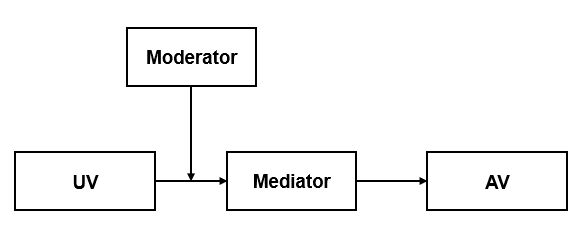 Abbildung 1: Untersuchungsmodell3.3.2. Unterkapitel 2 Lorem ipsum dolor sit amet, consetetur sadipscing elitr, sed diam nonumy eirmod tempor invidunt ut labore et dolore magna aliquyam erat, sed diam voluptua. At vero eos et accusam et justo duo dolores et ea rebum. Stet clita kasd gubergren, no sea takimata sanctus est Lorem ipsum dolor sit amet. Lorem ipsum dolor sit amet, consetetur sadipscing elitr, sed diam nonumy eirmod tempor invidunt ut labore et dolore magna aliquyam erat, sed diam voluptua. At vero eos et accusam et justo duo dolores et ea rebum. Stet clita kasd gubergren, no sea takimata sanctus est Lorem ipsum dolor sit amet.4. Methodisches Vorgehen und Datenanalyse 4.1. StudiendesignLorem ipsum dolor sit amet, consetetur sadipscing elitr, sed diam nonumy eirmod tempor invidunt ut labore et dolore magna aliquyam erat, sed diam voluptua. At vero eos et accusam et justo duo dolores et ea rebum. Stet clita kasd gubergren, no sea takimata sanctus est Lorem ipsum dolor sit amet. Lorem ipsum dolor sit amet, consetetur sadipscing elitr, sed diam nonumy eirmod tempor invidunt ut labore et dolore magna aliquyam erat, sed diam voluptua. At vero eos et accusam et justo duo dolores et ea rebum. Stet clita kasd gubergren, no sea takimata sanctus est Lorem ipsum dolor sit amet.4.2. Manipulation der unabhängigen Variable und des Moderators Lorem ipsum dolor sit amet, consetetur sadipscing elitr, sed diam nonumy eirmod tempor invidunt ut labore et dolore magna aliquyam erat, sed diam voluptua. At vero eos et accusam et justo duo dolores et ea rebum. Stet clita kasd gubergren, no sea takimata sanctus est Lorem ipsum dolor sit amet. Lorem ipsum dolor sit amet, consetetur sadipscing elitr, sed diam nonumy eirmod tempor invidunt ut labore et dolore magna aliquyam erat, sed diam voluptua. At vero eos et accusam et justo duo dolores et ea rebum. Stet clita kasd gubergren, no sea takimata sanctus est Lorem ipsum dolor sit amet.4.3. Durchführung der Umfrage und Operationalisierung der KonstrukteLorem ipsum dolor sit amet, consetetur sadipscing elitr, sed diam nonumy eirmod tempor invidunt ut labore et dolore magna aliquyam erat, sed diam voluptua. At vero eos et accusam et justo duo dolores et ea rebum. Stet clita kasd gubergren, no sea takimata sanctus est Lorem ipsum dolor sit amet. Lorem ipsum dolor sit amet, consetetur sadipscing elitr, sed diam nonumy eirmod tempor invidunt ut labore et dolore magna aliquyam erat, sed diam voluptua. At vero eos et accusam et justo duo dolores et ea rebum. Stet clita kasd gubergren, no sea takimata sanctus est Lorem ipsum dolor sit amet.4.4. Datenauswertung4.4.1. Ergebnisse der VorstudieLorem ipsum dolor sit amet, consetetur sadipscing elitr, sed diam nonumy eirmod tempor invidunt ut labore et dolore magna aliquyam erat, sed diam voluptua. At vero eos et accusam et justo duo dolores et ea rebum. Stet clita kasd gubergren, no sea takimata sanctus est Lorem ipsum dolor sit amet. Lorem ipsum dolor sit amet, consetetur sadipscing elitr, sed diam nonumy eirmod tempor invidunt ut labore et dolore magna aliquyam erat, sed diam voluptua. At vero eos et accusam et justo duo dolores et ea rebum. Stet clita kasd gubergren, no sea takimata sanctus est Lorem ipsum dolor sit amet.4.4.2. Überblick über die Stichprobe der HauptstudieLorem ipsum dolor sit amet, consetetur sadipscing elitr, sed diam nonumy eirmod tempor invidunt ut labore et dolore magna aliquyam erat, sed diam voluptua. At vero eos et accusam et justo duo dolores et ea rebum. Stet clita kasd gubergren, no sea takimata sanctus est Lorem ipsum dolor sit amet. Lorem ipsum dolor sit amet, consetetur sadipscing elitr, sed diam nonumy eirmod tempor invidunt ut labore et dolore magna aliquyam erat, sed diam voluptua. At vero eos et accusam et justo duo dolores et ea rebum. Stet clita kasd gubergren, no sea takimata sanctus est Lorem ipsum dolor sit amet.4.4.3. Prüfung der Manipulation der unabhängigen Variable und des ModeratorsLorem ipsum dolor sit amet, consetetur sadipscing elitr, sed diam nonumy eirmod tempor invidunt ut labore et dolore magna aliquyam erat, sed diam voluptua. At vero eos et accusam et justo duo dolores et ea rebum. Stet clita kasd gubergren, no sea takimata sanctus est Lorem ipsum dolor sit amet. Lorem ipsum dolor sit amet, consetetur sadipscing elitr, sed diam nonumy eirmod tempor invidunt ut labore et dolore magna aliquyam erat, sed diam voluptua. At vero eos et accusam et justo duo dolores et ea rebum. Stet clita kasd gubergren, no sea takimata sanctus est Lorem ipsum dolor sit amet.4.4.4. Prüfung der HypothesenLorem ipsum dolor sit amet, consetetur sadipscing elitr, sed diam nonumy eirmod tempor invidunt ut labore et dolore magna aliquyam erat, sed diam voluptua. At vero eos et accusam et justo duo dolores et ea rebum. Stet clita kasd gubergren, no sea takimata sanctus est Lorem ipsum dolor sit amet. Lorem ipsum dolor sit amet, consetetur sadipscing elitr, sed diam nonumy eirmod tempor invidunt ut labore et dolore magna aliquyam erat, sed diam voluptua. At vero eos et accusam et justo duo dolores et ea rebum. Stet clita kasd gubergren, no sea takimata sanctus est Lorem ipsum dolor sit amet.Tabelle 1: XY4.4.5. Post-hoc AnalysenLorem ipsum dolor sit amet, consetetur sadipscing elitr, sed diam nonumy eirmod tempor invidunt ut labore et dolore magna aliquyam erat, sed diam voluptua. At vero eos et accusam et justo duo dolores et ea rebum. Stet clita kasd gubergren, no sea takimata sanctus est Lorem ipsum dolor sit amet. Lorem ipsum dolor sit amet, consetetur sadipscing elitr, sed diam nonumy eirmod tempor invidunt ut labore et dolore magna aliquyam erat, sed diam voluptua. At vero eos et accusam et justo duo dolores et ea rebum. Stet clita kasd gubergren, no sea takimata sanctus est Lorem ipsum dolor sit amet. 5. Diskussion 5.1. Zusammenfassung der zentralen ErgebnisseLorem ipsum dolor sit amet, consetetur sadipscing elitr, sed diam nonumy eirmod tempor invidunt ut labore et dolore magna aliquyam erat, sed diam voluptua. At vero eos et accusam et justo duo dolores et ea rebum. Stet clita kasd gubergren, no sea takimata sanctus est Lorem ipsum dolor sit amet. Lorem ipsum dolor sit amet, consetetur sadipscing elitr, sed diam nonumy eirmod tempor invidunt ut labore et dolore magna aliquyam erat, sed diam voluptua. At vero eos et accusam et justo duo dolores et ea rebum. Stet clita kasd gubergren, no sea takimata sanctus est Lorem ipsum dolor sit amet.5.2. ForschungsimplikationenLorem ipsum dolor sit amet, consetetur sadipscing elitr, sed diam nonumy eirmod tempor invidunt ut labore et dolore magna aliquyam erat, sed diam voluptua. At vero eos et accusam et justo duo dolores et ea rebum. Stet clita kasd gubergren, no sea takimata sanctus est Lorem ipsum dolor sit amet. Lorem ipsum dolor sit amet, consetetur sadipscing elitr, sed diam nonumy eirmod tempor invidunt ut labore et dolore magna aliquyam erat, sed diam voluptua. At vero eos et accusam et justo duo dolores et ea rebum. Stet clita kasd gubergren, no sea takimata sanctus est Lorem ipsum dolor sit amet.5.3. ManagementimplikationenLorem ipsum dolor sit amet, consetetur sadipscing elitr, sed diam nonumy eirmod tempor invidunt ut labore et dolore magna aliquyam erat, sed diam voluptua. At vero eos et accusam et justo duo dolores et ea rebum. Stet clita kasd gubergren, no sea takimata sanctus est Lorem ipsum dolor sit amet. Lorem ipsum dolor sit amet, consetetur sadipscing elitr, sed diam nonumy eirmod tempor invidunt ut labore et dolore magna aliquyam erat, sed diam voluptua. At vero eos et accusam et justo duo dolores et ea rebum. Stet clita kasd gubergren, no sea takimata sanctus est Lorem ipsum dolor sit amet.5.4. Limitationen und zukünftige ForschungLorem ipsum dolor sit amet, consetetur sadipscing elitr, sed diam nonumy eirmod tempor invidunt ut labore et dolore magna aliquyam erat, sed diam voluptua. At vero eos et accusam et justo duo dolores et ea rebum. Stet clita kasd gubergren, no sea takimata sanctus est Lorem ipsum dolor sit amet. Lorem ipsum dolor sit amet, consetetur sadipscing elitr, sed diam nonumy eirmod tempor invidunt ut labore et dolore magna aliquyam erat, sed diam voluptua. At vero eos et accusam et justo duo dolores et ea rebum. Stet clita kasd gubergren, no sea takimata sanctus est Lorem ipsum dolor sit amet.Literaturverzeichnis Müller-Seitz, G., & Braun, T. (2013). Erfolgreich Abschlussarbeiten verfassen im Studium der BWL und VWL. Pearson.AnhangAnhang 1: ForschungsüberblickChatGPTIn der hier vorliegenden Arbeit habe ich ChatGPT oder eine andere KI wie folgt genutzt:[ ] gar nicht[ ] bei der Ideenfindung[ ] bei der Erstellung der Gliederung[ ] zum Erstellen einzelner Passagen, insgesamt im Umfang von …% am gesamten Text[ ] zur Entwicklung von Software-Quelltexten[ ] zur Optimierung oder Umstrukturierung von Software-Quelltexten[ ] zum Korrekturlesen oder Optimieren[ ] Weiteres, nämlich: …Ich versichere, alle Nutzungen vollständig angegeben zu haben. Fehlende oder fehlerhafte Angaben werden als Täuschungsversuch gewertet.Ort, den 22.09.2023‐ Eigenhändige Unterschrift ‐(Vorname Nachname)Ehrenwörtliche ErklärungIch erkläre hiermit an Eides Statt, dass ich die vorliegende Arbeit selbstständig und ohne Benutzung anderer als der angegebenen Hilfsmittel angefertigt habe. Die ausfremden Quellen direkt oder indirekt übernommenen Gedanken sind als solche kenntlich gemacht. Die Arbeit wurde bisher in gleicher oder ähnlicher Form keiner anderen Prüfungsbehörde vorgelegt und auch noch nicht veröffentlicht. Ich stimme der Überprüfung der Arbeit durch eine Plagiatssoftware zu.
Ort, den 22.09.2023‐ Eigenhändige Unterschrift ‐(Vorname Nachname)Autor (Jahr)KontextUntersuchungsobjektXY (UV)XY (Mod.)Psychologische Konstrukte (Med.)Psychologische Konstrukte (Med.)XY (AV)Autor (Jahr)KontextUntersuchungsobjektXY (UV)XY (Mod.)XYXYXY (AV)Diese Studie